31.10.2017											         № 1118						г. СевероуральскО внесении изменений в постановление Администрации Североуральского городского округа от 04.07.2016 № 840 «Об утверждении Положения об оплате труда работников муниципального казенного учреждения «Единая дежурно-диспетчерская служба Североуральского городского округа»Руководствуясь Трудовым кодексом Российской Федерации, Федеральным законом от 06 октября 2003 года № 131-ФЗ «Об общих принципах организации местного самоуправления в Российской Федерации», постановлением Правительства Свердловской области от 05.07.2017 № 497-ПП «О внесении изменений в постановление Правительства Свердловской области от 07.12.2011                        № 1658-ПП «О создании и функционировании единых дежурно-диспетчерских служб и системы оперативно-диспетчерского управления в муниципальных образованиях, расположенных на территории Свердловской области», в соответствии с постановлением Администрации Североуральского городского округа от 25.09.2017 № 1008 «Об увеличении (индексации) фондов оплаты труда работников муниципальных учреждений Североуральского городского округа», Администрация Североуральского городского округаПОСТАНОВЛЯЕТ:1. Внести в Положение об оплате труда работников муниципального казенного учреждения «Единая дежурно-диспетчерская служба Североуральского городского округа», утвержденное постановлением Администрации Североуральского городского округа от 04.07.2016 № 840, с изменениями                           на 05 июля 2016 года, изменения, изложив приложение № 2 «Профессиональные квалификационные группы должностей работников муниципального казенного учреждения «Единая дежурно-диспетчерская служба Североуральского городского округа» к положению в новой редакции (прилагается).2. Установить, что настоящее постановление распространяются на правоотношения, возникшие с 01 октября 2017 года.3. Контроль за выполнением настоящего постановления оставляю за собой.ГлаваСевероуральского городского округа					  В.П. МатюшенкоК постановлению АдминистрацииСевероуральского городского округаот 31.10.2017 № 1118Приложение № 2к Положению «Об утверждении Положения об оплате труда работников муниципального казенного учреждения «Единая дежурно-диспетчерская служба Североуральского городского округа»Профессиональные квалификационные группыдолжностей работников муниципального казенногоучреждения «Единая дежурно-диспетчерская службаСевероуральского городского округа»Профессиональная квалификационная группа третьего уровня«Общеотраслевые должности руководителей, специалистов и служащих»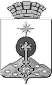 АДМИНИСТРАЦИЯ СЕВЕРОУРАЛЬСКОГО ГОРОДСКОГО ОКРУГАПОСТАНОВЛЕНИЕКвалификационный уровеньНаименование должности (заполняется Учреждением)Оклад(рублей)Повышающий коэффициент к окладу по занимаемой должности1234профессиональная квалификационная группа третьего уровняпрофессиональная квалификационная группа третьего уровняпрофессиональная квалификационная группа третьего уровняпрофессиональная квалификационная группа третьего уровня1 квалификационный уровеньспециалист по приему и обработке экстренных вызовов6235-000,92 квалификационный уровеньстарший дежурный оперативный, старший специалист по приему и обработке экстренных вызовов7259-001,1Квалификационный уровеньНаименование должности (заполняется Учреждением)Оклад(рублей)Повышающий коэффициент к окладу по занимаемой должности1234общеотраслевые должности служащих третьего уровняобщеотраслевые должности служащих третьего уровняобщеотраслевые должности служащих третьего уровняобщеотраслевые должности служащих третьего уровня5 квалификационный уровеньинженер связи и АСУ7816-001,7